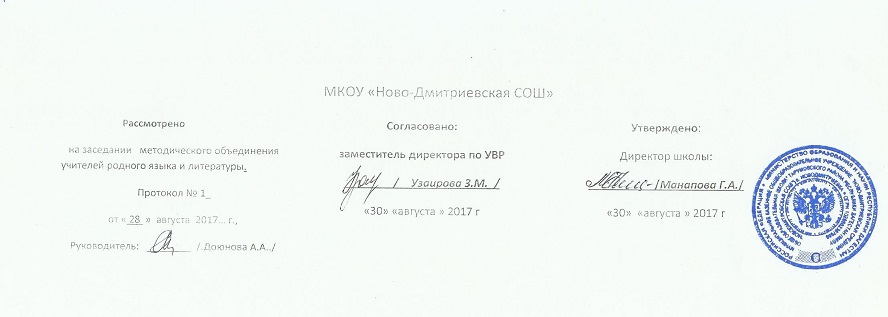 Рабочая программа «Ногайский язык и литература»7класс                                             Пояснительная запискаИзучение любого языка имеет огромное значение в жизни как отдельно взятого человека, так и в жизни общества в целом, т. к. человек-это составляющая часть любого общества. Знание же родного (ногайского) языка играет огромную роль в жизни народов нашей многонациональной  РЕСПУБЛИКИ ДАГЕСТАН, т. к. она преследует цели сближения и сплочения народов, живущих в КЧР взаимопроникновения их культур.     Владение  своим языком воспитывает уважительное отношение к своим истокам, гордость за свой народ. Знание языка предполагает почтительное отношение к самобытности другого нарда, к его культуре, языку, традициям, в конечном счете, способствуя упрочению дружбы народов, соседствующих на сказочной земле наших предков, которые всегда учили молодое поколение терпеливому, толерантному отношению к  другому языку, нравам.Данная программа рассчитана на обучение родному (ногайскому)языку учащихся 5-11 классов многонациональных школ.                      Она преследует основные содержательные линииОсновные содержательные линииПервая содержательная линия- коммуникативные умения, вторая- языковые знания и навыки оперирования ими, третья- социокультурные знания и умения. Указанные содержательные линии находятся в тесной взаимосвязи.Основной линией следует считать коммуникативные умения, которые отражают результат овладения ногайским языком на данном этапе обучения.Формирование коммуникативных умений предполагает овладение языковыми средствами, а также навыками оперирования ими в процессе чтения и письма. Таким образом, языковые знания и навыки представляют собой часть названных выше сложных коммуникативных умений.Формирование коммуникативной компетенции неразрывно связано и с социокультурными знаниями. Все три указанные содержательные линии взаимосвязаны, и отсутствие одной из них нарушает единство уч. предмета «Ногайский язык».                    Цели обученияВ процессе изучения ногайского языка реализуются следующие цели:      Формирование умений общаться на ногайском языке с учетом речевых возможностей и потребностей младших школьников; элементарных коммуникативных умений в говорении, аудировании, чтении и письма;      Развитие личности, речевых способностей, внимания, мышления, памяти ,воображения школьника; мотивации к дальнейшему овладению ногайским языком;      Освоение элементарных лингвистических представлений, доступных младшим школьникам и необходимых для овладения устной и письменной речью на ногайском языке;Приобщение детей к новому социальному опыту с использованием ногайского языка: знакомство школьников с миром сверстников, с детским фольклором и доступными образцами ногайской худ. литературы; воспитание дружелюбного отношения к представителям других национальностей;Формирование речевых ,интеллектуальных и познавательных способностей школьников.             Общеучебные  умения, навыки и способы деятельностиНа данной ступени обучения предусматривается развитие общеучебных умений, навыков и способов деятельности в следующих пределах: умение соотнести графический образ слова с его звуковым образом, опираться на языковую догадку в процессе чтения; наблюдение, сравнение и элементарный анализ языковых явлений –звуков, букв, буквососчетаний, слов, словосочетаний и предложений. У школьников формируется умение действовать по образцу и по аналогии при составлении собственных высказываний в пределах обозначенной тематики; умение списывать слова, предложения, текст на ногайском языке, а также выписывать из него и (или) вставлять в него или изменять в нем слова в соответствие с решаемой учебной задачей; умение пользоваться двуязычным словарем учебника и др.Результаты обучения представлены в требованиях к уровню подготовки оканчивающих начальную школу и содержат три компонента: знать/понимать- перечень необходимых для усвоения каждым учащимся знаний; уметь- владение конкретными умениями и навыками; выделена также группа умений, кот-ми ученик может пользоваться во внеучебной деятельность- использовать приобретение знаний и умения в практической деятельности и в повседневной жизни.                                              Предметное содержание речи       Знакомство. Моя семья и я (члены семьи, их возраст, внешность, их профессии).Любимое домашнее животное. Мой дом/квартира/ комната. Праздники: день рождения, Новый год. Игрушки, одежда. Мои друзья(имя ,возраст, внешность, характер, увлечения ,семья).Времена года, погода. Любимое время года. Мои увлечения. Выходной день(в зоопарке, цирке), каникулы. Моя школа/классная комната. Школьные принадлежности, учебные предметы.       Родная страна (общие сведения, названия, столица, крупные города),литературные персонажи популярных детских книг, небольшие простые произведения детского фольклора(стихи, песни, сказки).                               Языковые знания и навыки(практическое усвоение).                                               Графика и орфография        Все буквы алфавита, основные буквосочетания и звукобуквенные соответствия. Основные правила чтения и орфографии. Написание наиболее употребительных слов, вошедших  в активный словарь.                                             Фонетическая сторона речи      Адекватное произношение и различие на слух всех звуков и основных звукосочетаний ногайского языка. Соблюдение норм произношения гласных и согласных звуков: долгота и краткость гласных ,ударение в слове, особенно в сложных словах и в предложении; интонация утвердительного, вопросительного(с вопросительным словом и без него) и побудительного предложения..                                      Лексическая сторона речи     Лексические единицы обслуживающие ситуации  общения в пределах тематики начальной школы, в объеме для двустороннего усвоения: простейшие устойчивые словосочетания, оценочная лексика и реплики-клише как элементы речевого этикета, отражающие особенности культуры родного языка.                                   Грамматическая сторона речи      Основные коммуникативные типы предложения: повествовательное, вопросительное, по будительное. Общий и специальный вопрос. Вопросительные слова. Порядок слов в предложении. Утвердительное и отрицательное предложения.
Предложения с простым глагольным сказуемым, простым именным и составным глагольным сказуемыми. Безличные предложения. Нераспространенные и распространенные предложения.                     ТРЕБОВАНИЯ К УРОВНЮ ПОДГОТОВКИ УЧАЩИХСЯ ОСНОВНОЙ ОБЩЕОБРАЗОВАТЕЛЬНОЙ ШКОЛЫ   В результате изучения ногайского языка ученик должен знать/понимать:    алфавит, буквы, основные буквосочетания, звуки изучаемого языка;     основные правила чтения и орфографии изуч. языка;     особенности интонации основных типов предложений;     название страны, столицы, крупных городов, рек, озер и т.д.;     имена наиболее известных персонажей детских литературных произведенийна  ногайском языке;     читать наизусть рифмованные произведения детского ногайского фольклора;     понимать на слух речь учителя, одноклассников, основное содержание облегченных текстов с опорой на зрительную наглядность;    участвовать в элементарном этикетном диалоге(знакомство, поздравление, благодарность, приветствие);     Расспрашивать собеседника, задавая вопросы(Кто? что? где? когда?) и отвечать на них;     Кратко рассказывать о себе, своей семье ,друге;     Составлять небольшие описания предмета ,картинки(о природе, о школе)по образцу;     Читать вслух текст, построенный на изученном языковом материале, соблюдая  правила произношения и соответствующую интонацию;      При чтении про себя понимать основное содержание небольших текстов(не более 0,5 стр.),посильных по содержанию и языковому материалу, пользуясь в случае необходимости двуязычным словарем;      Списывать текст на ногайском языке ,выписывая из него и(или) вставлять в него в соответствии с решаемой учебной задачей;      Писать краткое поздравление(с днем рождения, с Новым годом)с опорой на образец;             Использовать приобретенные знания и коммуникативные умения в практической деятельности и повседневной жизни для:   Устного общения с носителями ногайского языка в доступных младшим школьникам пределах; развития дружелюбного отношения с представителями других национальностей;         Преодоление психологических барьеров в использовании ногайского языка как средства общения;    Более глубокого сознания некоторых особенностей родного языка.                                                   ЦЕЛИ ОБУЧЕНИЯ   Изучение ногайского языка и лит-ры в основной школе направлено на достижение следующих целей:Развитие речевой ,языковой, социокультурной, компенсаторной, учебно-познавательной компетенции.  Речевая компетенция-развитие коммуникативных умений в 4 основных видах речевой деятельности(говорении, аудировании, чтении, письме).   Языковая компетенция- владение новыми языковыми средствами(фонетическими,орфографическими,лексическими,грамматическими)в соответствии с темами, сферами и ситуациями общения, отобранными для основной школы; освоение знаний языковых явлений изучаемого языка ,разных  способах выражения мысли на родном и изучаемом языках.  Компенсаторная компетенция-развитие умений выходить из положения в условиях дефицита языковых средств, для получения передачи информации.   Учебно-познавательная компетенция-дальнейшее развитие общих и специальных учебных умений; ознакомление с доступными учащимся способами и приемами самостоятельного изучения языков и культур, в том числе с использованием новых информационных технологий.    Развитие и воспитание у школьника понимания важности изучения ногайского языка в современном мире и потребности пользоваться им как средством общения, познания, самореализации и социальной адаптации; воспитание качеств настоящего гражданина, патриота; развитие национального самосознания, стремления к взаимопониманию между людьми разных сообществ, толерантного отношения к проявлениям иной культуры.                                       Результаты обучения Результаты обучения ногайскому языку и литературе в 6 классах изложены в разделе «Требования к уровню подготовки учащихся»,который полностью соответствует стандарту. Требования направлены на реализацию личностно-ориентированного подхода ;освоению учащимися интеллектуальной и практической деятельности; овладение знаниями, востребованными в повседневной жизни, значимыми для социальной адаптации личности, ее приобщения к ценностям национальной культуры.   Рубрика «Знать/понимать» включает требования к учебному материалу, который усваивают и воспроизводят учащиеся 6 классов.   Рубрика «Уметь» включает требования, направленные на творческий подход развития речи (расспрашивание, объяснение, изучение, описывание, сравнивание, анализирование и оценивание, проведение самостоятельного поиска необходимой информации, умение ориентироваться в несложном тексте, делать краткие сообщения на ногайском языке)   В рубрике «Использовать приобретенные знания и умения в практической деятельности и повседневной жизни»представлены требования ,выходящие за рамки учебного процесса и нацеленные на решение разнообразных жизненных задач.                                                   Структура и содержание курса    В основу  отбора текстов для чтения и осмысления положены следующие общие критерии:     -соответствие высоким духовным и эстетическим стандартам гуманитарного образования.     - эмоциональная ценность  произведения,      - опора на читательский опыт учащихся, на достижения предыдущего этапа литературного развития.        Кроме того, при отборе текстов учитывался один из следующих критериев:       -национальная педагогическая традиция обращения к данному прозведению;       - способность  произведения апеллировать к жизненному опыту учащихся;                    - психологические и интеллектуальные возможности, интересы и проблемы уча-щихся определенной возрастной группы.                     В соответствии с требованиями Федерального государственного образовательного стандарта основного общего образования программа на                                                                                                               основе учащи-мися следующих умений:                   -  видеть нравственную и эстетическую ценность художественного произведения;                  -  определять этическую, нравственно – философскую, социально – историческую проблематику произведения;                  -  воспринимать на смысловом и эмоциональном уровне произведения различного уровня сложности;                  -  воспринимать и характеризовать текст как произведение искусства, как худо-жественное целое, с учетом его специфики;                -  давать интерпретацию прочитанного на основе личностного восприятия; отбирать произведения для чтения;                 -  использовать сведения по истории и теории литературы при истолковании и оценке изученного художественного произведения;                  -  выразительно читать художественные произведения (с листа и наизусть);                    -  грамотно строить развернутые аргументированные высказывания различных форм и жанров, владеть всеми видами пересказов;                        -  выполнять письменные работы различного характера, писать сочинения разных жанров;                               Метапредметными результатами  изучения курса «Литература»  является формирование универсальных учебных действий (УУД).                           Регулятивные УУД:                           -  самостоятельно формулировать проблему (тему) и цели урока; способность к целе-полаганию, включая постановку новых целей;                          -  самостоятельно анализировать условия и пути достижения цели;                            -  самостоятельно составлять план решения учебной проблемы;                             -  работать по плану, сверяя свои действия  целью, прогнозировать, корректировать свою деятельность;                           -  в диалоге с учителем вырабатывать критерии оценки и определять степень успеш-ности своей работы и работы других в соответствии с этими                                           .                     критериями.                    Предметными результатами изучения курса «Литература» является сформулирован-ность следующих умений:                  На необходимом (базовом) уровне:                   -  осознанно воспринимать и понимать фольклорный текст; различать фольклорные и литературные произведения, обращаться к пословицам,                                                                                                                         поговоркам, фольклорным образам в различных ситуациях речевого общения, сопоставлять фольклорную сказку и её интерпретацию средствами других                        искусств (иллюстрация, мульпликация, художественный фильм);      -  выделять нравственную проблематику фольклорных текстов как основу для разви-тия представлений о нравственном идеале народа, для формирования представлений о национальном характере;      -  видеть черты национального характера в героях сказок и былин, видеть черты на-ционального характера других народов в героях народов эпоса;      -  выбирать фольклорные произведения для самостоятельного чтения;      -  использовать малые фольклорные жанры в своих устных и письменных высказыва-ниях;      -  выразительно читать сказки и былины, соблюдая соответствующую интонацию «устного высказывания»;      -  пересказывать сказки, используя в своей речи художественные приемы, характер-ные для народных сказок;                                                               Ногай   тил  - 7класс-68сРодная литература№п/празделраздел№п/празделраздел          Содержаниек-вочасовпланируемые  результатыформа  занятийдата проведения уроковплан	фактдата проведения уроковплан	фактдата проведения уроковплан	фактдата проведения уроковплан	фактдата проведения уроковплан	фактдата проведения уроковплан	фактдата проведения уроковплан	фактдата проведения уроковплан	факт№п/празделраздел№п/празделразделназвание разделаТил акында маьне беруьвлекциядата проведения уроковплан	фактдата проведения уроковплан	фактдата проведения уроковплан	фактдата проведения уроковплан	фактдата проведения уроковплан	фактдата проведения уроковплан	фактдата проведения уроковплан	фактдата проведения уроковплан	факт1	11Тувган тил эм онынъ маьнеси1лекциядата проведения уроковплан	фактдата проведения уроковплан	фактдата проведения уроковплан	фактдата проведения уроковплан	фактдата проведения уроковплан	фактдата проведения уроковплан	фактдата проведения уроковплан	фактдата проведения уроковплан	факт1	11Тувган тил эм онынъ маьнеси1лекция04.09факт1	26-ншы класста окыганларды кайтаралав1Арт  кайтарувоьз алдына ис06.09название  темы3	3Глагол эм глаголдынъ кеплери221Глагол1Глагол акында маьне беруьвди бегитуьвкитап пен ис,таблица11.0911.092Глаголдынъ сан эм оьзлик пен туьрленуьви1тешкеруьвоьзалдына ис13.0913.093Глаголдынъ аьлиги заманы1Глаголдынъ заманлары эм онынъ косымшаларыкитап пен ис.дидактикалык  материал18.0918.094Глаголдынъ озган заманы1//-////-//20.0920.095Глаголдынъкелеек заманы1//-////-//25.0925.096Глаголдынъ барлык эм йоклык кеплери.1Йоклык  категориядынъкосымшасы эм онынъдурыс язылувы.Китап пен ис,проектор,таблиц.алар27.0927.097тил оьстируьв1  «Язгы тыншаюв»ой  язба02.1002.108Асыл эм ясалма глаголлар1туьрли соьйлем кесек лерге косымшалар косылувыхабар бойынша ис04.1004.109Ярдамшы  глаголлар1Кабатлы глагол яде кабатлы сказуемоеге ясавга ярдам этетаган глаголлар.карточкалар ман ис09.1009.1010Тергев ис1билимлерин  тергевсоьзлик диктант11.1011.1011Глаголдынъ наклонениелери :хабар накл.озган заман хабар глагол1глагол.наклон.мен ,заман ман туьрленуьвипроектор,таблицалар.16.1016.1012Аьлиги заман хабар глагол118.1018.1013Келеек заман хабар глагол123.1023.1014Тергев диктант1Косымшалардынъ дурыс язылувын тергевтекст25.1025.1015Янъылыслар уьстинде ис130.1030.1016Буйрык наклонениедеги глагол1таблицалар ман ис17Шарт наклонениедеги глагол1Оьзлик пен туьрленуьвин тергев18Бегитуьв коьнигуьвлер1китап пен ис19Тил оьстируьв1  «Меним анам»ой  язба20Глаголлады морфология ягыннан айырув1Айырув уьлгисин тешкеруьв21тергев ис 1Байланыслы соьйлем сулыпларын оьстируьвизложение22Бас глагол1Онынъ лексик.маьнеси,морфол.белгиси,синтак.орнысхемалар23Бегитуьв коьнигуьвлер1темады бегитуьвоьз алдына ис24Бас глаголдынъ атка айланувы1Келис,тартым ман туьрленуьвикитап пен ис25Анълатпа диктант1текст26Сыпат глагол1Онынъ маьнеси,граммат.белгилери,ситаксис. Орны.китап пен ис27Бегитуьв коьнигуьвлер1сыпат глаголлардынъ заманлары.онынъ косымшалары,дурыс язылувыпроектор,дидак.матер.28тергев ис1билимлерин тергевизложение29кайтаралав1Озганларды кайтаралавоьз алдына ис30тергев диктант1текст31янъылыслар уьстинде ис132дерис -зачёт1тестирование33яйылган сыпат глаголлар1акында маьне беруьвсхемады кулланув34тил  оьстируьв1 «Хош келдинъ,сен Янъы йыл!»ой язба35Аьл глагол1лексик.маьнеси,морфол белгилери.синтак.орныкитап пен ис,361-нши кеп аьл глагол1Баьри тема бойыншатаблицалар,карточкалар372-нши кеп аьлглагол1383-нши кеп аьл глагол1394-нши кеп аьл глагол140Тергев ис1тувдыртпа диктант41Бегитуьв коьнигуьвлер1билимлерин теренлетуьвкитап пен ис41Тил оьстируьв2хабарлав кебинде язылган текстизложение кебинде язув42Яйылган аьл глагол1Маьне беруьвкитап пен ис43Аьл глаголдынъ айырымланувы1онынъ йыймада айырымланувы эм онынъ себеби.сынав кепте берилген текстлер44Бегитуьв коьнигуьвлер1Глаголдынъ туьрли кеплерин авызлама эм язба тилде дурыс кулланув.//-//44Глаголларды кайтаралав1Глаголлардынъ туьрли кеплерин беркитуьв//-//45тил оьстируьв1  «Балык  ыслав»ой язба46Тергев иске аьзирленуьв1 «Бизим  авылда»диктант47Янъылыслар  уьстинде ис1Янъылысларды туьзетуьвязба толтырув48Оьткенлерди  кайтаралав1Тема  бойынша тергевоьз алдына ис4	4Ярдамшы соьйлем кесеклер1549Тиркевишлер1Ярдамшы соьйлем кесеги50Тиркевишлердинъ кеби1Ярдамшы соьйлем кесеклердинъ  тилде маьнеси,морфол.белгилери,синтаксисте кулланув орны.Грамматик.маьнесине коьре олардынъ эки кепке боьлинуьви.китап пен ис,таблицалар,проектор,дидаетикалык материаллар,дурбатлар.51Тиркевишлердинъ дурыс язылувы1Олпр соьзлерди,соьз биригуьв,эм йыймаларды байланыс туьзуьв борышы.52Тизбе тиркевишлер1Олардынъ белгилери , йыймадамаьнеси эм дурыс язылувы.53Тергев ис1сайланма диктанттекст54Байлавышлар1Ярдамшы соьйлем кесеги.55Байлавышлардынъ кеби1Асыл байлавышлар эм ясалма.56Байлавышлардынъ дурыс язылувы эм айтылувы1Олардынъбаска соьйлем кесеклерден  айырып билуьв.китап пен ис,таблицалар57Бегитуьв  коьнигуьвлер1Темады бегитуьвпроектор,дидактик.матер.58Тил оьстируьв1 «Анама  ярдамласаман»ой  язба59Ой  язбады  язув1Адабиат темаларды кулланып язув.560Кесекшелер1Ярдамшы соьйлем кесеги.китап пен ис,карточкалар61Кесекшелердинъ  эки кеби.1Олардынъ маьнелерине коьре эки кепке боьлинуьви.62Кесекшелердинъ дурыс язылувы1Олар соьзлерге,соьэ биригуьвлерге,йыймаларга ярдамшы.стиль ягыннан белгилев маьнди косувы.дидак.матер.дурбатлар63Баска  соьйлем кесеклерден айырув.1Грамматикалык кеплерин айырып билуьвсуьвретлев ерлери болган хабарлав кебинде язылган текст64Яттан язув1Яттан  язув сулыпларын оьстируьв А.Оь.Култаев «Юз шакырым алыслыкта болсам да…»65Тергев ис1Алган билимлерин тергев.тергев диктант «Яй  айы»666Уьн  соьз1Ярдамшы соьйлем кесеги.китап пен ис66Уьн соьзлерде токтав белгилер1Уьн соьзлери болган йыймаларды дурыс айтув эм дурыс язув5	7Морфологиядан окылган темаларды кайтарув эм бегитуьв67Глагол акында1Оьткенлерди кайтаралав.68Глаголдынъ наклонениелери.1Арт кайтарув.	Содержаниек-во часовпланируемые   результатыФорма занятийФорма занятийдата проведения урокадата проведения урокадата проведения урокадата проведения урокадата проведения урока	Содержаниек-во часовпланируемые   результатыФорма занятийФорма занятийдата проведения урокадата проведения урокадата проведения урокадата проведения урокадата проведения урока	Содержаниек-во часовпланируемые   результатыФорма занятийФорма занятийплан	фактплан	фактплан	фактплан	фактплан	фактРаздел 1   Название  разделаНогай   халкынынъ    авызлама    шайырлыгыннан4              Название    темы1   Кирис   соьз Н.ХА шайырлыгыннан1   лекция   лекция08.0908.092   Бесик   йыры1Анадынъ эм баладынъ бактыларынынъ байланыслары эм борышларыхабарлавхабарлав16.0916.093   Шегертки  йыры1халктынъ аьвелги яшавы****22.0922.094   Боьри   йыры1тарихлык заман,халктынъ яшав соравлары****29.0929.09           230-60 йыллардынъ   ногай  адабиатыннан141М.К.Курманалиев.  «Дослык»1тенъ дослыклекциялекция06.1006.10 «Халк  уьшин  туьс  коьрмесе»текстти дурыс окув эм яттан айтув сулыбын оьстируьв****2Тил  оьстируьв  «Меним  авылым»1тувган ерин суьюв сезимлерин тувдырувой  язбаой  язба13.1013.103Ф.А.Абдулжалилов   «Асантай»1лекциялекция20.1020.101-3 басын  анализлев.окыганды анализ этип билуьвоьз  алдына  исоьз  алдына  ис4Асантайдынъ  келбетин  суьвретлев.1келбетти суьвретлеп билуьвхабарлавхабарлав27.1027.105Б.Я.Аджигельдиев «Шынъ  аяк»1аьдет,намыс,аьдемшилик эм аманат деген маьнелерди анълавлекциялекция6Бас  келбетти  суьвретлев1аьдет,намыс,аьдемшилик эм аманат деген маьнелерди анълавоьз  алдына  исоьз  алдына  ис7С.И.Капаев «суьйими  калды  халкында»11бас геройдынъ баьтирлигин,йигитлигин эм тувган элине суьювин оьрметлевхабарлав**хабарлав**8Кырымхан  Мижевадынъ  баьтирлиги11бас геройдынъ баьтирлигин,йигитлигин эм тувган элине суьювин оьрметлевхабарлав**хабарлав**9Тил  оьстируьв1тил байлыгын оьстируьвизложениеизложение10С.К.Заляндин «Сылтавбектинъ  сонъгы  юмасы»1куллык  суьймес  эриншек  аьдемди  селекелевдискусиядискусия11Поэтикалык  геройды  суьвретлевкелбетин   суьвретлевхабарлавхабарлав12Класстан  тыс  окув.Ф.А.Абдулжалилов «Наьсип»1оьз  наьсиби  уьшин  куьресуьвдискусиядискусия13М.А.Керимов «мине  бу  экен  куллык»1анадынъ  келбети, аьелдеги орнын  тешкерувдискусиядискусия      2014К.Б.Оразбаев  «Уьйкен  суьйиниш»1аьдемди,  кайдай   кыйынлыкларда да  аьдемликти  саклав  эм  оь яшавын оьзи туьзбеге шакырувыхабарлавхабарлав 3     70-90-ншы  йыллардынъ  адабиатыннан141И.И.Капаев «Алтын  ядыра  акында  таварых»1суьвретленген тарихлык заман,яс уьйкенлер эм яс оьспирлер  ара айкасувлардискусиядискусия2 «Казы, казылар  друв1ыреген  ыув  акында  эскеруьвхабарлавхабарлав3Джелалдин  мен  Мейлек-хан1асарда  янъы  келбетлерди  тешкеруьв****4Яс  аьдемлердинъ  оьз  наьсиплери  уьшин  куьресуьви1эки  ястынъ  ашык  суьйими  уьшин  куьресуьвидискусиядискусия5Класстан  тыс  окув А.К.Мурзабеков «Язлык»1язлык  табиатын  суьвретлевхабарлавхабарлав6Е.Х.Булатыковтынъ  яшав  йолы1язувшыдынъ яшав  йолын  тешкеруьв**7   «Рахметтинъ  конъызы»1эткен  истинъ  маьнеси   болганын  беркитуьв**8 «Токылдак»,  «Эрке»1билимлендируьв  эм тербиялав маьнеси9А.И,-Сикалиев «сиз  ше  ыйнанмассыз»1кыз  балады аьдетликке,эдаплыкка тербиялав10С.А.Аджиков «Мойнак»1аьдемликти  йойыттырган кавга-казага карсы шыгув эм оны наьлетлеваьдемликти  йойыттырган кавга-казага карсы шыгув эм оны наьлетлев**11Бект-агайдынъ  келбети1текст бойынша агайдынъ келбетин  суьвретлевтекст бойынша агайдынъ келбетин  суьвретлевхабарлав12М.А.Авезов «Акыйкат  саз»1аьдемнинъ  яшав оьмирининъ уьзилгисиз мырадын  белгилеваьдемнинъ  яшав оьмирининъ уьзилгисиз мырадын  белгилевдискусия13Класстан тыс окув «Не деп  те  соьйлесек  те, аьдемлер…»1**14А.,Киреев «Мырат»1аьдемнинъ оьз мырадына етер уьшин куьресуьваьдемнинъ оьз мырадына етер уьшин куьресуьвхабарлав1Озган  окув  материалды  кайтаралав2арт  кайтаруварт  кайтарув